MOD	EUR/44A20/1RESOLUTION 188 (REV. )Combating counterfeit telecommunication/information 
and communication technology devicesThe Plenipotentiary Conference of the International Telecommunication Union (),recallinga)	Resolution 177 (Rev. Dubai, 2018) of this conference, on conformance and interoperability (C&I);b)	Resolution 47 (Rev. ) of the World Telecommunication Development Conference (WTDC), on enhancement of knowledge and effective application of ITU recommendations in developing countries1, including C&I testing of systems manufactured on the basis of ITU recommendations;c)	Resolution 79 (Rev. ) of WTDC, on the role of telecommunications/information and communication technologies in combating and dealing with counterfeit telecommunication/ devices,recognizinga)	the noticeable growing sale and circulation of counterfeit telecommunication/ICT devices in the markets, which have an adverse impact on governments, manufacturers, vendors and consumers;b)	that counterfeit telecommunication/ICT devices may have a negative impact on security and quality of service for users;c)	that counterfeit telecommunication/ICT devices often contain illegal and unacceptable levels of hazardous substances, threatening consumers and the environment;d)	that several countries have introduced some awareness-raising campaigns, practices and regulations in their markets in order to limit and deter counterfeit products and devices, which have had a positive impact, and that developing countries may benefit from these experiences;)	that unique telecommunication/ICT device identifiers  and  the use of counterfeit ICT devices;)	that industry initiatives have been created to establish collaboration between operators, manufacturers and consumers;h)	that Member States face significant and different challenges in finding effective solutions to combat counterfeit devices, given the innovative and creative ways used by persons engaged in this illicit activity to evade enforcement/legal measures and the different environments in which they operate;)	that ITU's Conformity and Interoperability and Bridging Standardization Gap programmes are intended to help by bringing clarity to standardization processes and product conformity with international standards;)	that providing interoperability, safety and reliability of telecommunication/ICT devices should be a key objective of ITU recommendations,consideringa)	that, in general, telecommunication/ICT devices that do not comply with a country's applicable national conformity processes and regulatory requirements or other applicable legal requirements should be considered unauthorized for sale and/or activation on telecommunication networks of that country;b)	that ITU and other relevant stakeholders have key roles to play in fostering coordination between the parties concerned in order to study the impact of counterfeit and tampered telecommunication/ICT devices and the mechanism for limiting their use and to identify ways of dealing with them internationally and regionally;c)	the importance of maintaining user connectivity,awarea)	that governments play an important role in combating the manufacture and international trade of counterfeit telecommunication/ICT devices by formulating appropriate strategies, policies and legislation;)	of the related work and studies in relevant ITU-T and ITU Telecommunication Development Sector (ITU-D) study groups that could assist in combating and dealing with counterfeit telecommunication/ICT devices, in particular ITU-T Study Groups 5, 11, 17 and 20 and ITU-D Study Group 2;)	that tampering with (making unauthorized changes to) telecommunication/ICT devices, especially when replicating a legitimate identifier, may diminish the effectiveness of solutions adopted by the countries to address counterfeiting;)	that there is currently cooperation with other standards-development organizations (SDOs), the World Trade Organization (WTO), the World Intellectual Property Organization (WIPO), the World Health Organization (WHO) and the World Customs Organization (WCO) on matters related to counterfeit products;)	that in promoting and adopting solutions there is a need to build confidence and trust,resolves to instruct the Directors of the three Bureaux1	to assist Member States in addressing their concerns with respect to counterfeit telecommunication/ICT devices, through information sharing, seminars and workshops, at regional or global level, including conformity assessment systems;	to assist all the membership, considering relevant ITU-T recommendations, in taking the necessary actions to prevent or detect the tampering with (making unauthorized changes to) and/or duplication of unique device identifiers, interacting with other telecommunication SDOs related to these matters,invites Member States1	to take all necessary measures to combat counterfeit telecommunication/ICT devices and to review their regulations;2	to cooperate and exchange expertise among themselves in this area;3	to encourage participation in industry programmes combating counterfeit telecommunication/ICT devices,invites all the membership1	to participate actively in ITU studies relating to combating counterfeit telecommunication/ICT devices in the relevant ITU-T and ITU-D study groups;2	to take the necessary actions to prevent or detect tampering with (making unauthorized changes to) unique telecommunication/ICT devices identifiers;3	to raise awareness among consumers regarding the negative impacts of counterfeit devices;4	to exchange best practices in this area,further invites Member States and Sector Membersto bear in mind the legal and regulatory frameworks of other countries concerning equipment that negatively affects the quality of their telecommunication infrastructure and services, in particular recognizing the concerns of developing countries with respect to counterfeit equipment.Reasons:	Europe proposes to introduce new language on collaboration with industry and the importance of raising awareness of the support available to Member States from other international organisations to combat counterfeit devices.___________________Plenipotentiary Conference (PP-22)
Bucharest, 26 September – 14 October 2022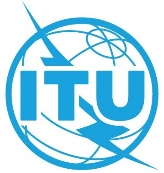 PLENARY MEETINGAddendum 20 to
Document 44-E9 August 2022Original: EnglishMember States of the European Conference of Postal and Telecommunications Administrations (CEPT)Member States of the European Conference of Postal and Telecommunications Administrations (CEPT)ECP 22 - REVISION TO RESOLUTION 188:ECP 22 - REVISION TO RESOLUTION 188:COMBATING COUNTERFEIT TELECOMMUNICATION/INFORMATION AND COMMUNICATION TECHNOLOGY DEVICESCOMBATING COUNTERFEIT TELECOMMUNICATION/INFORMATION AND COMMUNICATION TECHNOLOGY DEVICES